 Arundel Court Primary Academy and Nursery	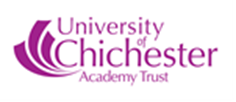 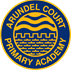 		      Accessibility Plan: July 2020Introduction:This plan identifies how the school meets the needs of disabled pupils in response to the Special Educational Needs and Disabilities Code of Practice 2014: 0 to 25 years. This plan will be reviewed annually by the Governing Body.Definitions of SEND:A child or young person has Special Educational Needs and / or Disability (SEND) if they have a learning difficulty or disability which calls for special educational provision to be made for him or her.  A child of compulsory school age or a young person has a learning difficulty or a disability ifhe or she:has significantly greater difficulty in learning than the majority of others of the same age orhas a disability which prevents or hinders him or her making use of facilities of a kind generally provided for others of the same age in mainstream schools or colleges. (SEND code of Practice 2014)The school’s Aims:Our aim is to achieve maximum inclusion of all pupils, including those with SEND, and meet all pupils’ individual needs by removing barriers to participation and learning to enable them to benefit from learning opportunities within the National Curriculum. Part of our ongoing plans for development is to promote inclusive teaching (Quality First Teaching) across all subject areas and gain a greater understanding of students’ individual needs. Appropriate interventions will be implemented to enable students to progress and reach their potential.Aims and Objectives of the SEND PolicyTo reach high levels of achievement / significant rates of progress for all:To be an inclusive school and Nursery To meet individual needs through a wide range of provision and targeted interventions.To attain high levels of participation from pupils, parents and carersTo share a common vision and understanding with all stakeholders: Including, pupils, parents, Governors and other members of the school community and where possible, take reasonable steps to avoid placing anyone at a substantial disadvantage. To provide curriculum access for all, adapting as needed to ensure full participation at an appropriate level and understandingTo work towards inclusion for all in partnership with other agencies and schoolsTo achieve a level of staff expertise to meet pupil needThe Equality Act 2010:The Equality Act 2010 sets out the legal obligations that schools, early years providers, post-16 institutions, local authorities have towards disabled children and young people;They must not directly or indirectly discriminate against, harass or victimise disabled children and young peopleThey must make reasonable adjustments, including the provision of auxiliary aids and services, to ensure that disabled children and young people are not at a substantial disadvantage compared with their peers. This duty is anticipatory- it requires thought to be given in advance to what disabled children and young people might require and what adjustments might need to be made to prevent that disadvantage.Public bodies, including Further Education (FE) institutions, Local Authorities (LA), maintained schools, maintained nursery schools, academies and free schools are covered by the public sector equality duty and when carrying out their functions must have regard to the need to eliminate discrimination, promote equality of opportunity and foster good relations between disabled and non-disabled children and young people. They must publish information to demonstrate their compliance with this general duty and must prepare and publish objectives to achieve the core aims of the general duty. Objectives must be specific and measureable.’ (SEND code of Practice 2014)The duties cover discrimination in the provision of services and the provision of education, including admissions and exclusions. (SEND code of Practice 2014) Under the Equality Act 2010 schools should have an Accessibility Plan. The Equality Act 2010 replaced all existing equality legislation, including the Disability Discrimination Act. The effect of the law is the same as in the past, meaning that “schools cannot unlawfully discriminate against pupils because of sex, race, disability, religion or belief and sexual orientation”. According to the Equality Act 2010 a person has a disability if:     (a) He or she has a physical or mental impairment             (b) The impairment has a substantial and long-term adverse effect on his or her ability to carry out normal day-to-day activities.The Accessibility Plan:The plan below sets out our current position and the proposals of the Governing Body of the school to increase access to education for disabled pupils in the three areas required by the planning duties in the DDA (Disability Discrimination Act 1995 - Legislation.gov.uk)a) increasing the extent to which disabled pupils can participate in the school curriculum;b) improving the environment of the school to increase the extent to which disabled pupils can take advantage of education and associated     services;c) improving the delivery to disabled pupils of information, which is provided in writing for pupils who are not disabledAccessibility Plan: 3 year planPlan written by: Diane Cook (Head of Inclusion / SENCo) / Anita Cawte (Business Manager)Plan Start Date: July 2020	Review 1: 30th June 2021                                 Review 2:  Due by July 2022     AreaTargetsStrategiesOutcomeTime frameUpdate: Rag Rated: GREEN: AchievedAMBER: OngoingRED: Requires addressingEquality and InclusionEnsure the AccessibilityPlan becomes an annualagenda in Governors / SeniorLeadership Team (SLT)meetingsBuild staff awareness and understanding of disability / needsMake sure all policiesdemonstrate appreciationof the impact of disabilityaccessClerk to add to list. Raise in SLT in Sum TermStaff training accordingto pupil / adult needs(especially 1:1 TAssupporting specificneeds) Check theirunderstanding.To do during allPolicy reviewsannuallyAll up to date with plan andaware of legislationConfidence and understandingin working with and supportingindividuals needs / difficultiesare reduced / overcomeAll Policies will clearly reflectthe impact and understandingwhen addressing accessibilityfor all and reflect up-to-datelegislationReviewJuly 2020On-goingIn all Policy reviews Update 30.06.21 Needs to be brought to attention of Governing BodyUpdate: 30.06.21OT / Physio regarding 1:1 pupil with Disability as required. Lift breaking regularly and being addressed by Trust / HeadUpdate: 30.06.21Being reviewed as Policies renewed. Discuss with SLTPhysical EnvironmentTo ensure where possible that the school grounds and building are accessible for all and review continuously to ensure safety and full accessibility for all New Outside area to be redesigned:New Gym areaQuiet / Calm areaAdditional ShelterEnsuring wheelchair access throughout. Parking / Entrance to site easily and safely accessible to all staff. All external gates to be access controlled by all staffCompletion of the Access audit to be done annually by school and officially by the Asset Management Services every 5 yrs Lift to be reviewed re working order?Various agencies to complete transformation  by Spring 2022.2 x car parks, an outside parking area and Disabled Parking available.All visitors check in via Front Office: Parents enter / access  The Inclusion Den onlyProfessionals check in via Front Office and are allowed access to school. (If Lateral Flow in place)Governing body / SLT to ensure any reasonable adjustments are made where possible and staff / pupils / parents and other professionals are made aware of outcomes / changes Provide an inclusive play and relaxation areas for all. To enable outdoor learning, team work, respect for property and environmentStaff to feel able to park and enter / leave school safelyOngoingOngoing   OngoingUpdate 30.06.21Lift still breaking regularly and being addressed by Trust / Head / DfeUpdate: 30.06.21School grounds now fully open (other than grass areas) Companies in place and work to start in Oct 2021. Update: 30.06.21Car parks completedAccess Control for Main car park to be completed by end of July 2021.CurriculumAll equipment andresources available,safe and appropriate toneedsDifferentiation in allareas of the curriculumas neededSpecial EducationalNeeds Coordinator(SENCO) / Otherspecialist professionalsto train staff as requiredAlso to review and tomonitor equipment anduseSENCO to monitor andwork closely withoutside agencies:EducationalPsychologist (EP) /National Health Service(NHS) and SchoolCommissioned Speechand LanguageTherapist (SALT)ensuringappropriate practiceand resourcesStaff have appropriateresources /equipment and understanding in use andenabling access for pupils – trained asneeded EG: PE / Activities on trips.Staff are able to work withoutside agencies in ensuringbest use of resources andequipment and enablingpupils to access thecurriculum with theirpeers in an appropriate waythat builds confidence andself-esteemOngoingOngoingUpdate: 30.06.21All resources / support and adaptations made for pupils according to individual needs. Working with OT / Physio / SALT / STAHIUpdate: Sept 2020This has improved dramatically especially during the COVID 19 as smaller groups and real awareness of the pupils needs. Needs are addressed accordingly.Written / Other InformationTo ensure that all parents and all other members ofthe community can accessour information as neededSupport / alternativeprovision made to ensure that those parents unable toaccess school for parents for events and parents eveningsreceive information asrequired.Written information to be put on school website / letters homePhone calls home / texts / emails / letters and reports sent home.Possible home visits(2 staff minimum + / or Pastoral Worker)Must have phone / riskassessAlternative ways of communication to be agreed and put in place where possibleUpdated as needed and / or at the very minimum  annuallyUpdate: July 2020All able to access either via: Phone / email / texts / school face book / Marvellous Me / Seesaw or verbally via staff / visits by staff as needed / letters via pupil or post and via Zoom. Staff will explain to parents and work through information for those who require additional support. Access to EMAS for our EAL parents as requiredUpdate: 30.06.21 Rarely complete home visits. Only drop at doors. Meeting with parents in Inclusion Den via outside entrance once registered / temperature at front office. Use of Microsoft Teams for meetings with parents and professional where this is parental preference. No Parents face to face at present and covered by Phone calls from Teachers / Staff / TEAMS. Videos for parents regularly updated and placed on School Website / Social Media ensuring good communication.